Ballad of Bowser MacRaeDavid Francey, June 4, 2005 MV Algoville, Lake Superior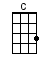 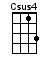 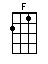 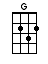 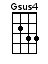 INTRO:  / 1 2 3 / 1 2 3 / [C] / [Csus4] / [C] / [Csus4]I was [C] born in Cape [F] Breton, I was [C] born by the [G] sea[Gsus4] / [G] / [Gsus4]By the [C] Seal Island [F] Bridge an’ [G] sweet Boular-[C]derie[Csus4] / [C] / [Csus4]An’ by [C] age seven-[F]teen there was [C] nothin’ for [G] me[Gsus4] / [G] / [Gsus4]So I [C] headed for [F] Thorold, washed [G] up on the [C] beach[Csus4] / [C] / [Csus4]An’ I [C] slept in the [F] Jungle, lived [C] hard, took a [G] fall[Gsus4] / [G] / [Gsus4]‘Til I [C] found myself [F] standin’ at the [G] SIU [C] hall[Csus4] / [C] / [Csus4]An’ with [C] nothin’ to [F] stay for, no [C] kids and no [G] wife[Gsus4] / [G] / [Gsus4]I [C] signed on that [F] mornin’ for the [G] rest of my [C] life[Csus4] / [C] / [Csus4]An’ my [G] back it was strong, an’ that [C] strength never [G] failed[Gsus4] / [G] / [Gsus4]Up the [C] Detroit [F] River on the [G] Ferndale I [C] sailedINSTRUMENTAL:[F] / [C] / [G] / [Gsus4] / [G] / [Gsus4] /[C] / [F] / [G] / [C] / [Csus4] / [C] / [Csus4]An’ [C] now I am [F] married to the [C] woman I [G] love[Gsus4] / [G] / [Gsus4]She’s a [C] gift I was [F] given from [G] Heaven a-[C]bove[Csus4] / [C] / [Csus4]An’ I [C] call every [F] mornin’, and I [C] call every [G] night[Gsus4] / [G] / [Gsus4]All [C] I ever [F] wanted, the [G] love of my [C] life[Csus4] / [C] / [Csus4]An’ [G] now in the evenin’ when we [C] talk on the [G] phone[Gsus4] / [G] / [Gsus4]She says [C] “I love you [F] Darlin’, when you [G] comin’ back [C] home”INSTRUMENTAL:[F] / [C] / [G] / [Gsus4] / [G] / [Gsus4] /[C] / [F] / [G] / [C] / [Csus4] / [C] / [Csus4]An’ to-[C]night, down the [F] line, I [C] heard my boy [G] say[Gsus4] / [G] / [Gsus4]He says [C] “Daddy I [F] miss ya [G] more every [C] day[Csus4] / [C] / [Csus4]But when [C] I hear your [F] voice, then [C] I feel al-[G]right”[Gsus4] / [G] / [Gsus4]He says [C] “I love you [F] Daddy, good [G] luck an’ good [C] night”[Csus4] / [C] / [Csus4]And [G] now in the evenin’ when we [C] talk on the [G] phone[Gsus4] / [G] / [Gsus4]He says [C] “I love you [F] Daddy, when you [G] comin’ back [C] home”[Csus4] / [C] / [Csus4]I was [C] born in Cape [F] Breton, I was [C] born by the [G] sea[Gsus4] / [G] / [Gsus4]By the [C] Seal Island [F] Bridge an’ [G] sweet Boular-[C]derieOUTRO:[F] / [C] / [G] / [Gsus4] / [G] / [Gsus4] /[C] / [F] / [G] / [C]www.bytownukulele.ca